Ситуація на ринку праці та результати діяльності Київської обласної служби зайнятостіу січні-травні 2019 року(за даними Головного управління статистики у Київській області та         адміністративними даними Київської обласної служби зайнятості)За даними Державної служби статистики у Київській області кількість зайнятого населення віком 15-70 років (визначеного за методологією МОП) за                 2018 рік становила 755,7 тис. осіб, що на 14,6 тис. осіб більше у порівнянні з минулорічним показником.Рівень зайнятості населення віком 15-70 років (за методологією МОП) порівняно з відповідним періодом попереднього року збільшився на 0,5 в.п. та становив 58,5%.Чисельність безробітного населення (за методологією МОП) за 2018 рік скоротилася на 0,8 тис. осіб та становила 51,1 тис. осіб. Рівень безробіття населення віком 15-70 років (за методологією МОП) порівняно з відповідним періодом попереднього року зменшився на 0,2 в.п. та становив 6,3%.  Зайняте населення                                                 Безробітне населення та     та рівень зайнятості у Київській області                рівень безробіття у Київській області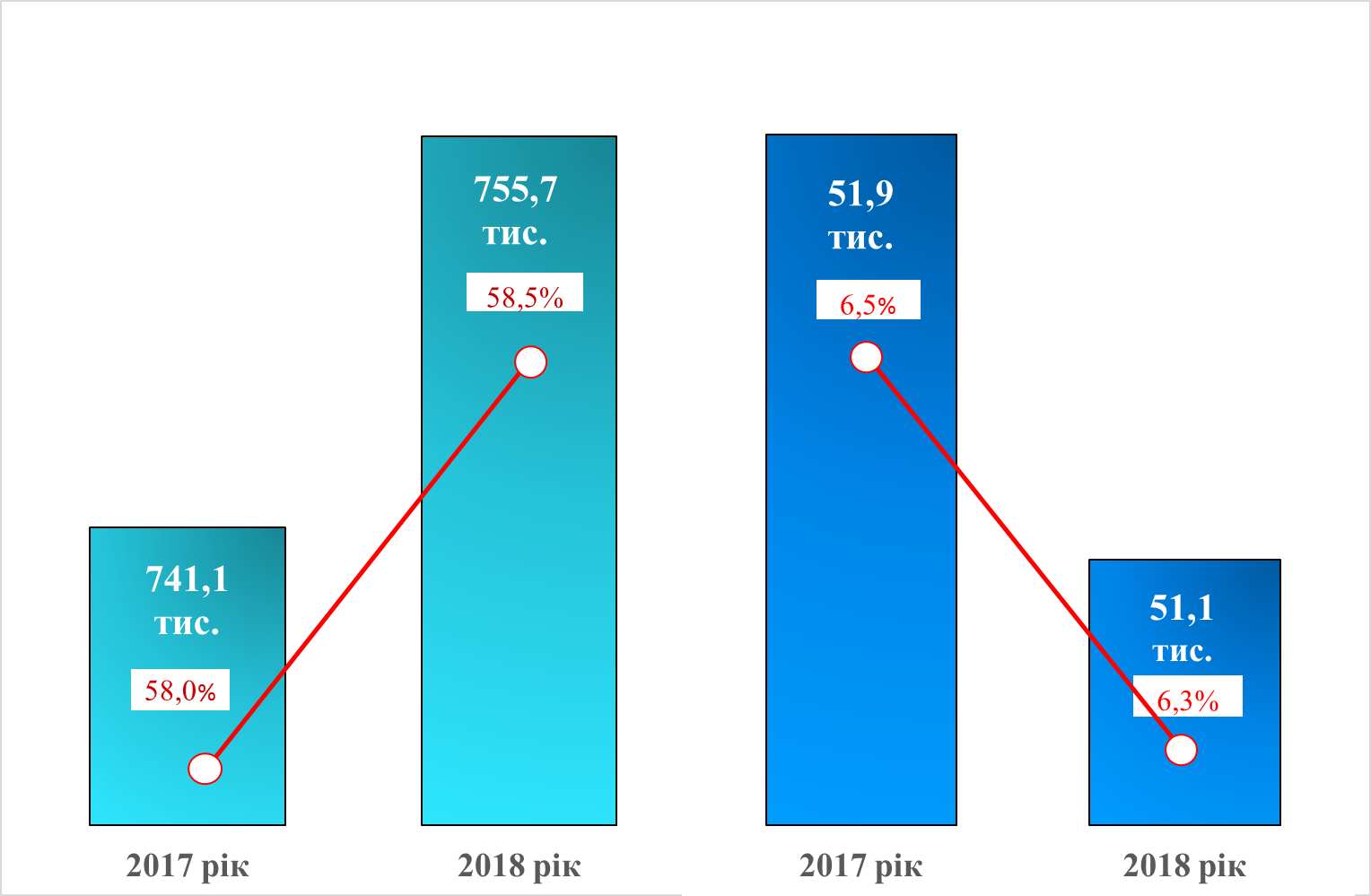 Протягом січня-травня 2019 року роботодавцями було подано інформацію про заплановане масове вивільнення 2,4 тис. працівників, що на 11% менше, ніж у січні-травні 2018 року. Із загальної кількості попереджених про масове вивільнення 42% становили працівники  державного управління й оборони.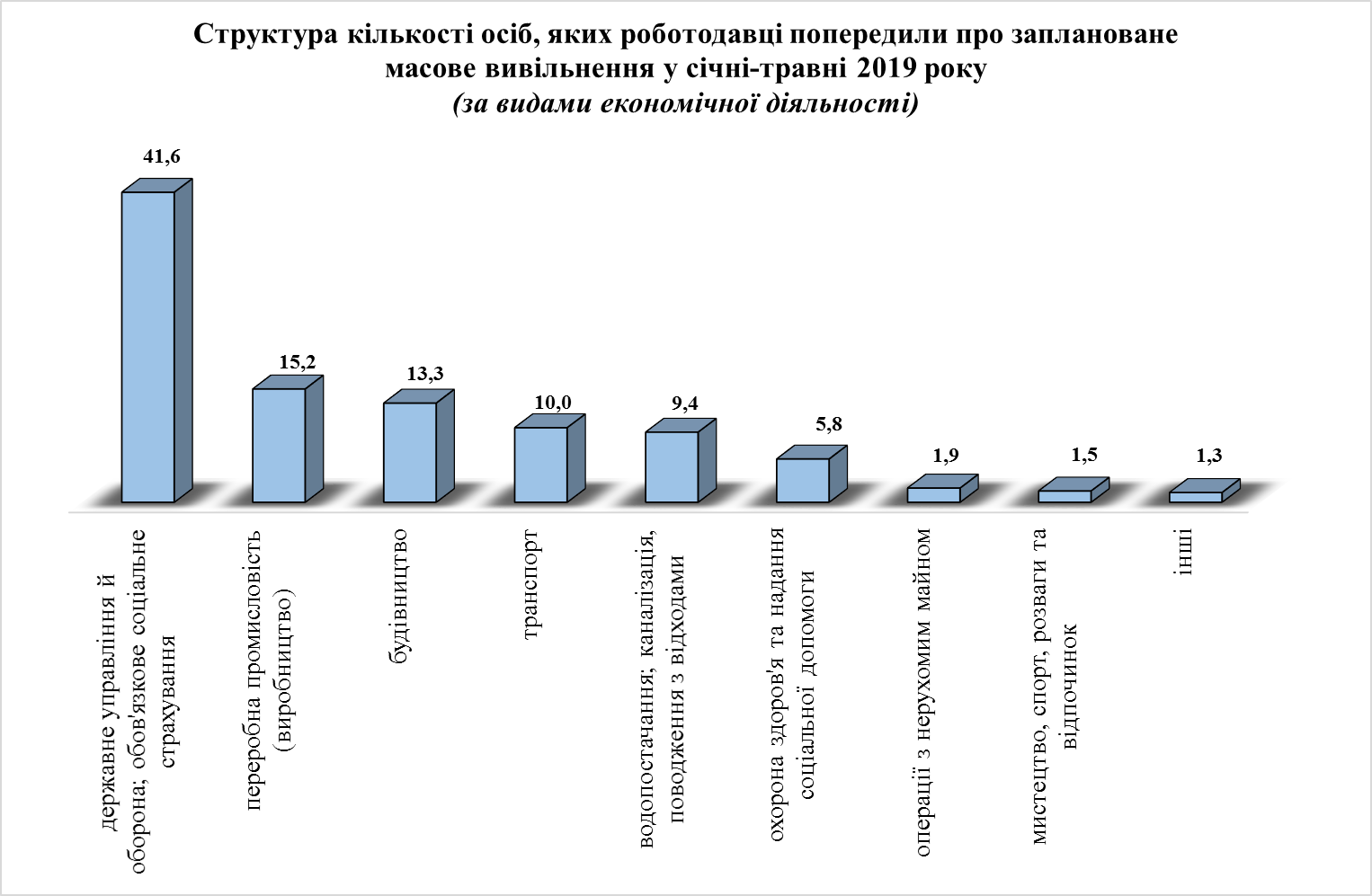 У січні-травні 2019 року, у порівнянні з аналогічним періодом 2018 року, кількість роботодавців, які співпрацювали з центрами зайнятості, збільшилась на 5% та становила 4,5 тис. Кількість вакансій у базі даних Київської обласної служби зайнятості збільшилася на 16% до 23,6 тис. одиниць. Зростання відбулося майже в усіх районах Київської області.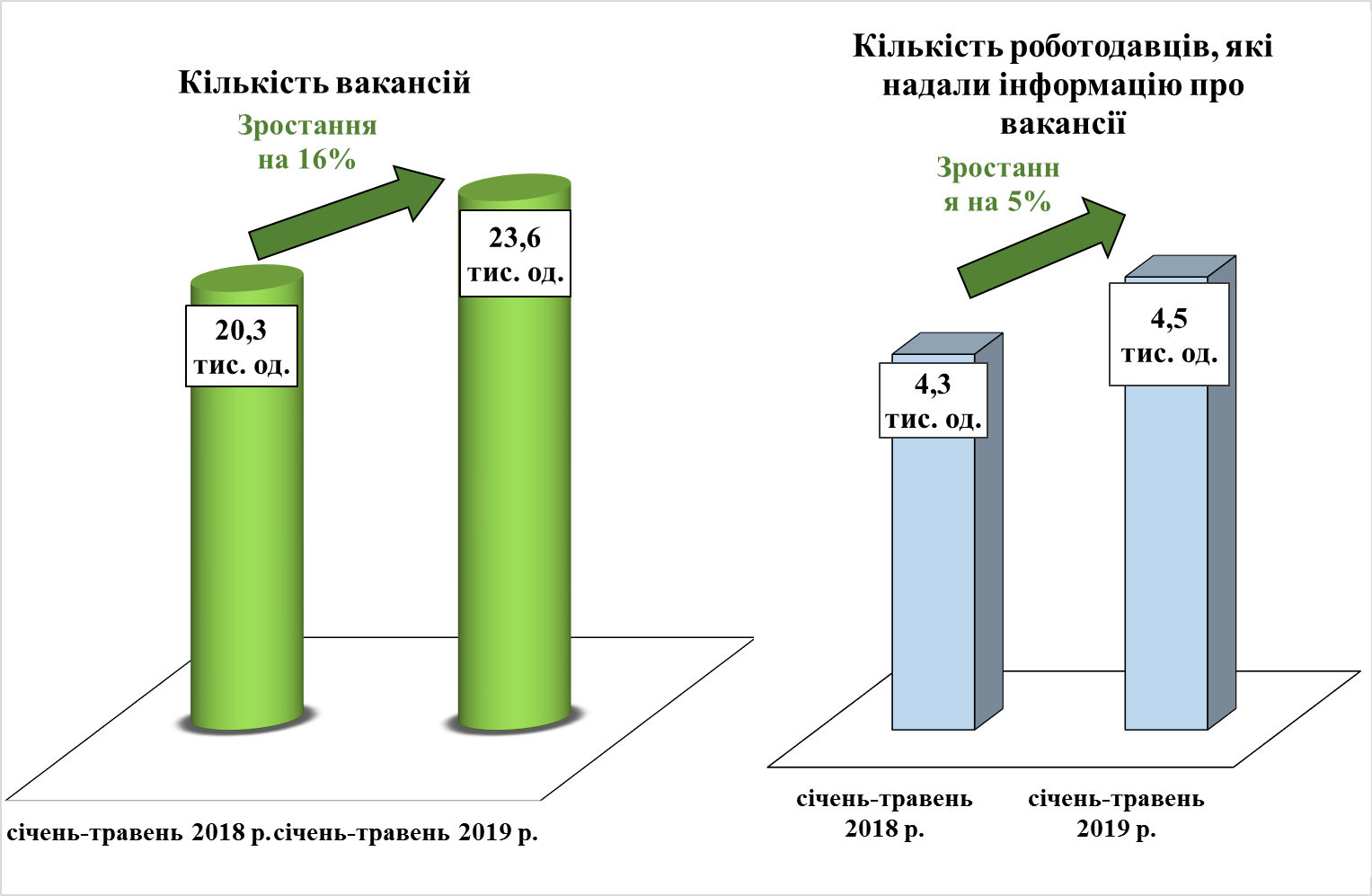         Кількість осіб, працевлаштованих за сприяння Київської обласної служби зайнятості становила 11,2 тис. осіб (на 1,6 тис. осіб більше, ніж у відповідному періоді минулого року), зокрема, 40% клієнтів служби зайнятості працевлаштовані оперативно до набуття статусу безробітного.З числа колишніх безробітних знайшли роботу  36%  – у сільському, лісовому та рибному господарстві, 21 % –  у переробній промисловості, 13 % –  у оптовій та роздрібній торгівлі.Кількість безробітних, працевлаштованих на нові робочі місця з компенсацією роботодавцю витрат в розмірі єдиного внеску на загальнообов’язкове державне соціальне страхування, зросла у 2,1 раз та становила 148 осіб (50 осіб, яка недостатньо конкурентоспроможна на ринку праці та 98 осіб, які працевлаштовані суб’єктами малого підприємства в пріоритетних видах економічної діяльності).За сприяння Київської обласної служби зайнятості забезпечено тимчасову зайнятість 4,4 тис. громадян (1,3 осіб взяли участь у громадських роботах та 3,1 тис. осіб в інших роботах тимчасового характеру). Найбільш поширені види громадських робіт:  супровід інвалідів по зору, благоустрій та озеленення територій, екологічний захист тощо.З метою забезпечення професійно-кваліфікаційного рівня шукачів роботи вимогам роботодавців, у січні-травні 2019 року за сприяння обласної служби зайнятості 2,6 тис. безробітних осіб проходили професійне навчання. Найбільш поширеними професіями, які здобули безробітні, є: водій тролейбуса, продавець продовольчих товарів, адміністратор, тракторист, водій автотранспортних засобів, візажист, манікюрник, кондитер, пожежний-рятувальник та інші.	Протягом січня-травня 2019 року кількість осіб, охоплених профорієнтаційними послугами становила 68,1 тис. осіб, у т. ч. 19,7 тис. осіб, які мали статус зареєстрованого безробітного. Також профорієнтаційними послугами було охоплено 22,7 тис. осіб, що навчаються у навчальних закладах різних типів, з них учні загальноосвітніх шкіл становили 21,9 тис. осіб.           Завдяки підвищенню результативності роботи щодо оперативного працевлаштування громадян, кількість безробітних станом на 1 червня 2019 року, у порівнянні з відповідною датою 2018 року, скоротилась на 6% (на 0,9 тис. осіб) та становила 11,6 тис. осіб. Кількість отримувачів допомоги по безробіттю зменшилась на 6% (на 0,6 тис. осіб) та становила 9,9 тис. осіб. Структура зареєстрованих безробітних станом на 1 червня 2019 року.За статтю: у загальній кількості зареєстрованих безробітних, чоловіки становили – 4,9 тис. осіб (або 42%), жінки – 6,7 тис. осіб (або 58%). За віковими групами: 32% зареєстрованих безробітних були у віці до 35 років; 30% – у віці від 35 до 45 років; 38% – у віці понад 45 років. За освітою: 54% зареєстрованих безробітних мали вищу освіту, 27% – професійно-технічну, 19% – загальну середню освіту.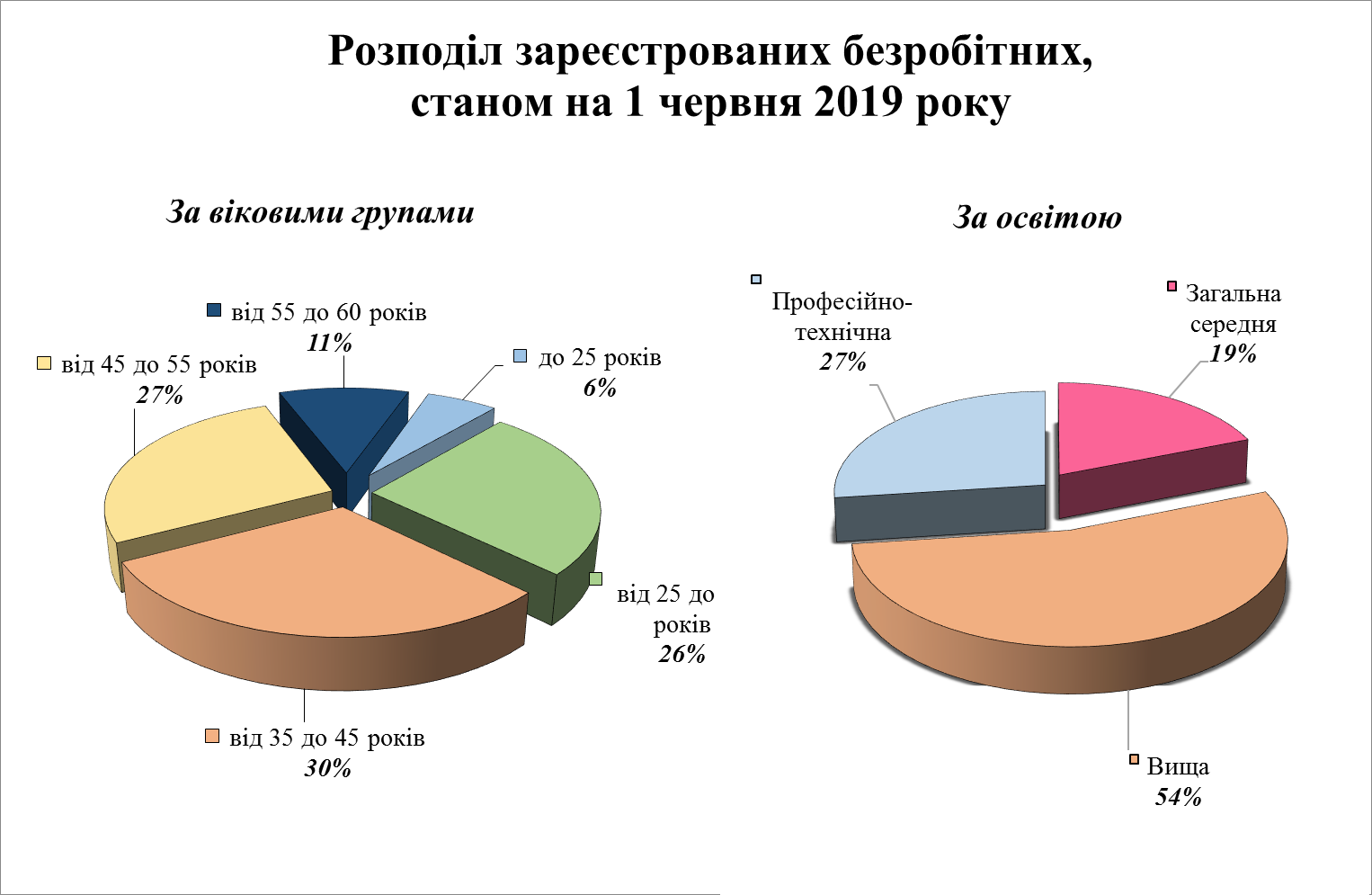 	За видами економічної діяльності, серед безробітних, які мали професійний досвід,  раніше працювали, 18% - у  оптовій та роздрібній торгівлі, 16% - у державному управлінні й обороні,  15% - у переробній промисловості.  За професійними групами, серед зареєстрованих безробітних переважають законодавці, вищі державні службовці, керівники; робітники з обслуговування,     
експлуатації устаткування та машин; працівники сфери торгівлі та послуг; професіонали.На 1 червня 2019 року кількість вакансій, заявлених роботодавцями до державної служби зайнятості, у порівнянні з відповідною датою минулого року, збільшилась на 2% та становила 6,0 тис. одиниць. Середній розмір заробітної плати у вакансіях становив 7,4 тис. грн., що на 1,4 тис. грн. (24%) більше, ніж  на 1 червня 2018 року.За видами економічної діяльності, більшість вакансій налічується у на підприємствах переробної промисловості - 20 %,  у сільському господарстві - 19%, 15% -  в оптовій та роздрібній торгівлі, - 10%, на транспорті.  За професійними групами: найбільший попит роботодавців спостерігається на робітників з  інструментом, на представників найпростіших професій, на робітників з обслуговування експлуатації та контролювання за роботою технологічного устаткування